Board Roles & Responsibilities: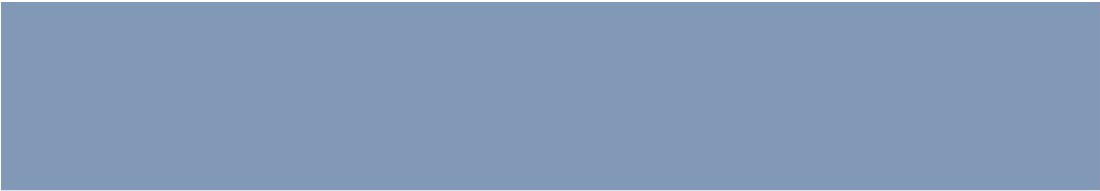 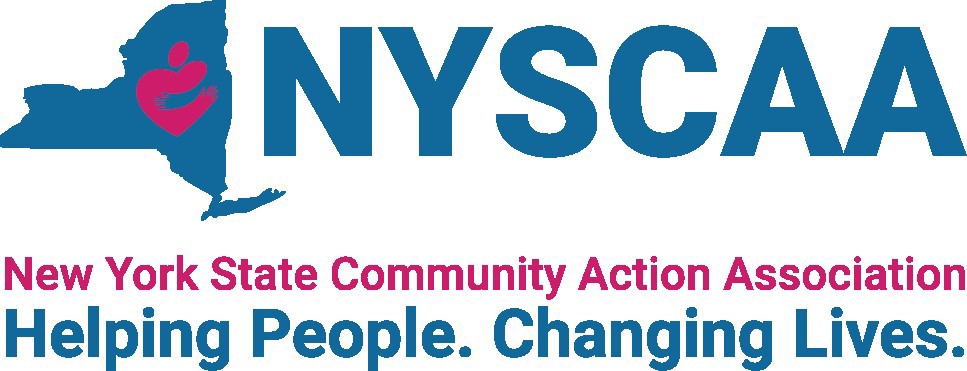 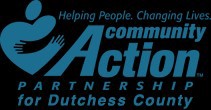 Nonprofit Community Action Agencies10/21/2021PRESENTED BY:Jacqueline Orr New York State Community Action Association(NYSCAA)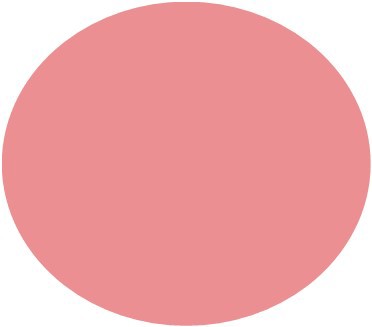 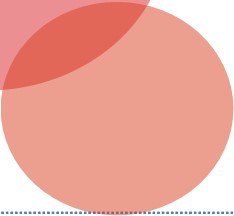 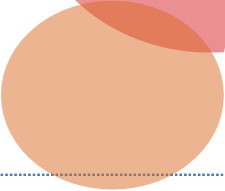 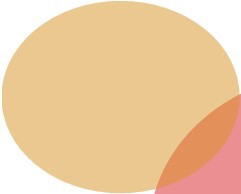 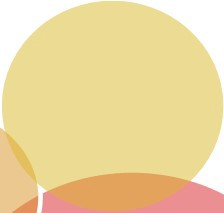 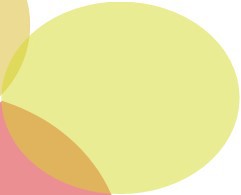 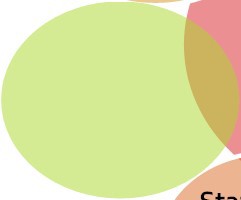 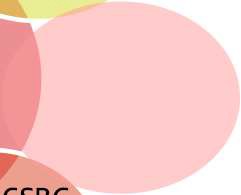 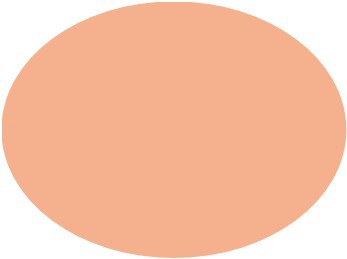 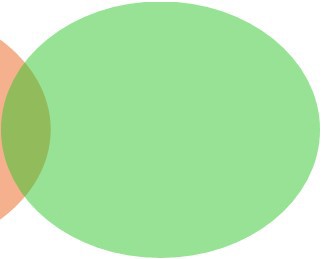 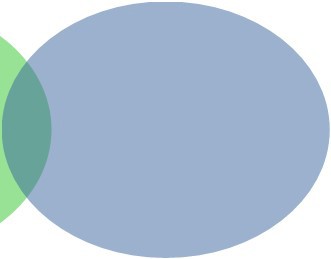 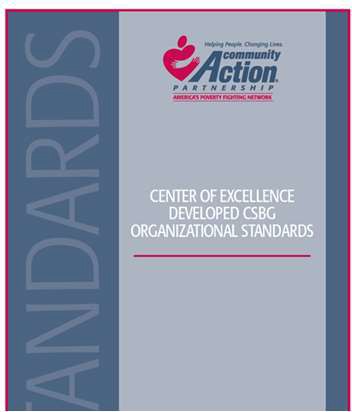 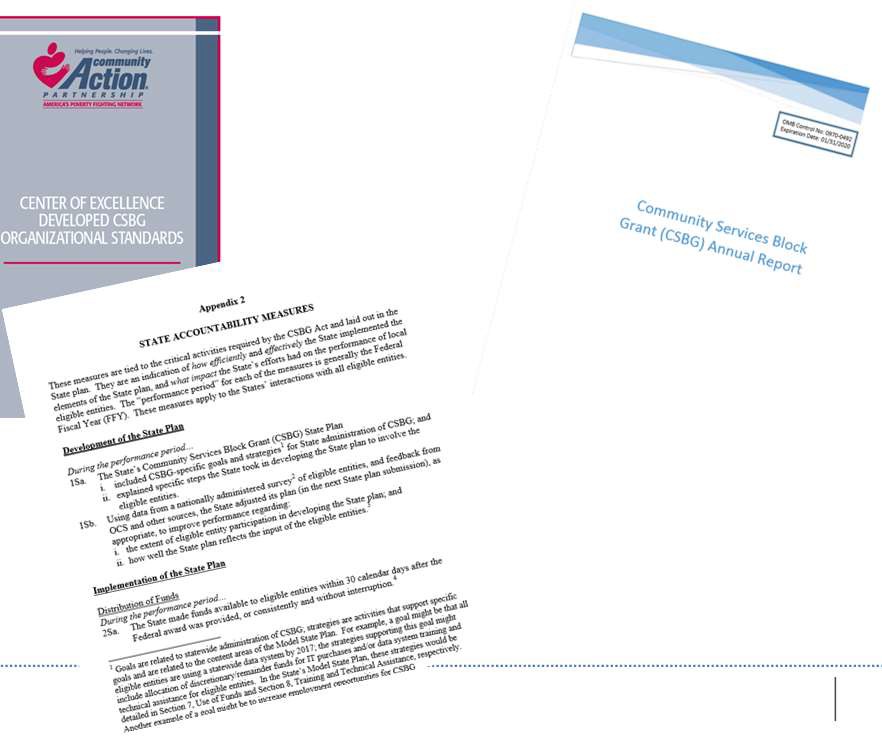 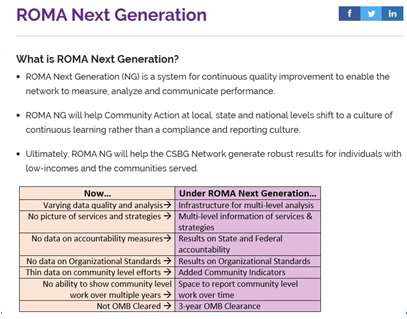 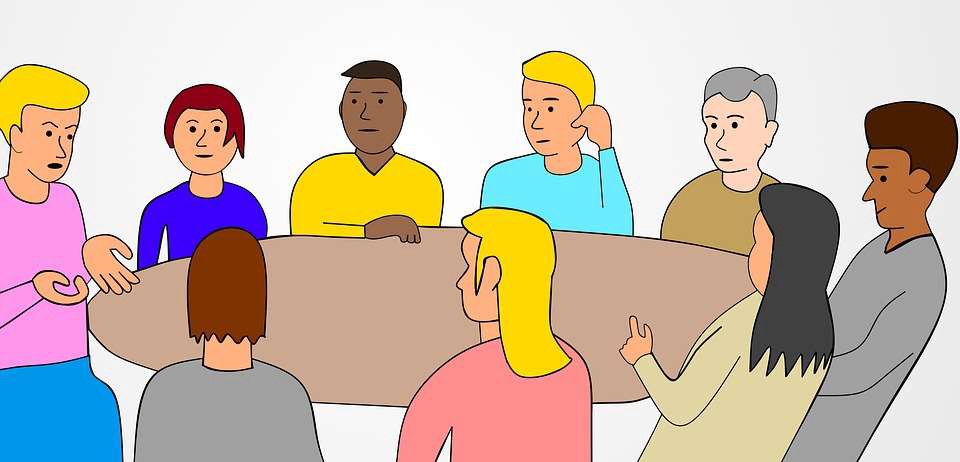 Operation FrameworkThe board acts only as a body– Opportunity for group discussion and deliberation is importantSole employee of the board is the executive directorExecutive DirectorStaff	StaffBoard Member/ Staff Contact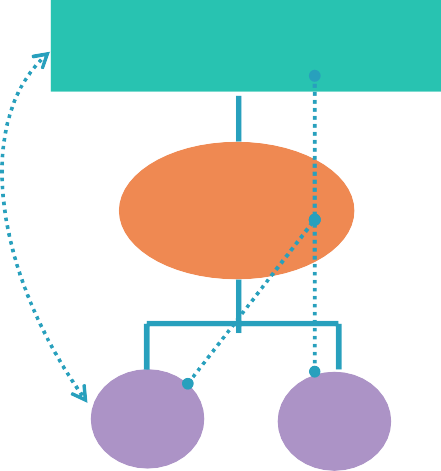 EXAMPLESBoard of DirectorsDirect Contact	Via the EDSeek staff inputon ED evaluationReports of fraud, misuse of resources, discrimination or harassment involving the EDExecutive DirectorStaff	StaffCoordinate board meeting logistics with staff adminStaff liaison assists with board committee businessBoard Operational Guide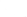 Bylaws serve as an organization’s operational guideBylawsArticle IThou shall read the bylaws.See bylaws for information about:Board member compositionMeeting frequency, noticeOfficersCommitteesVotes, quorumAnd more. . . .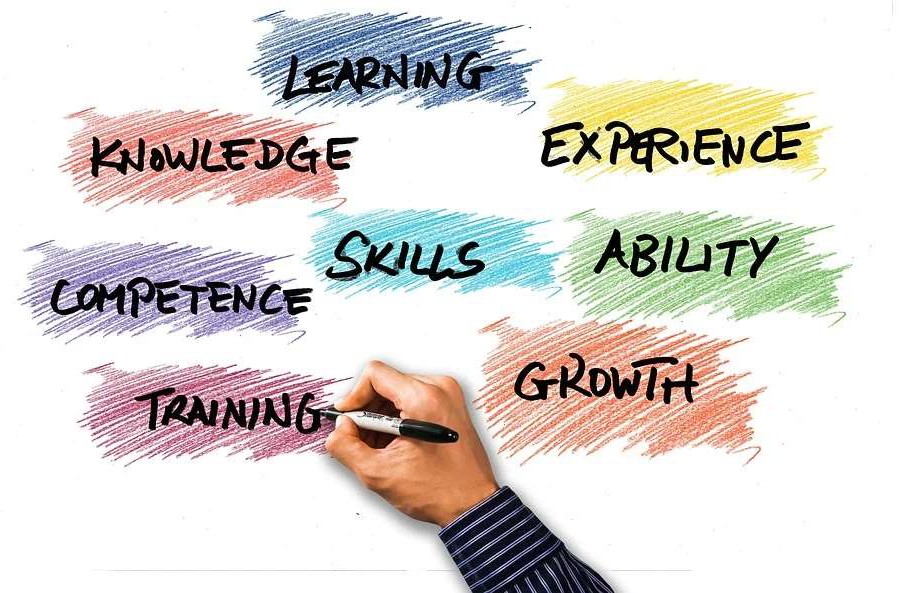 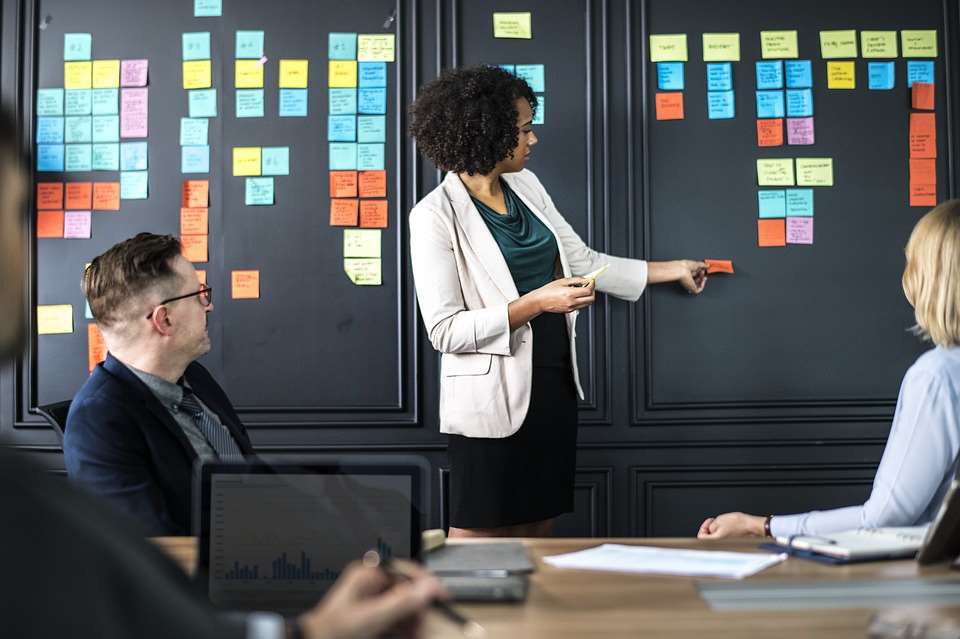 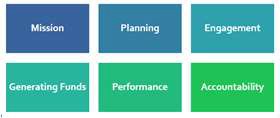 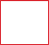 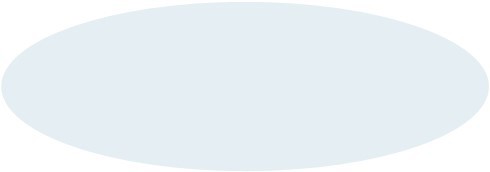 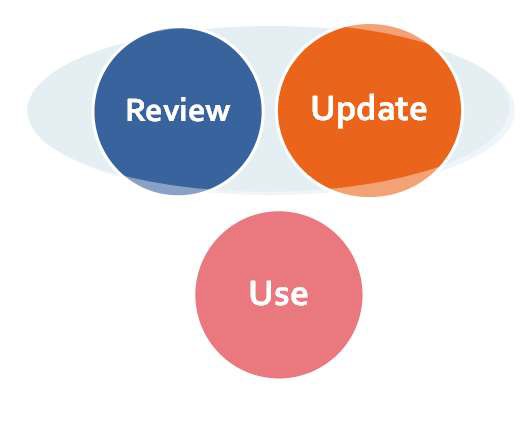 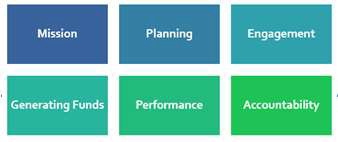 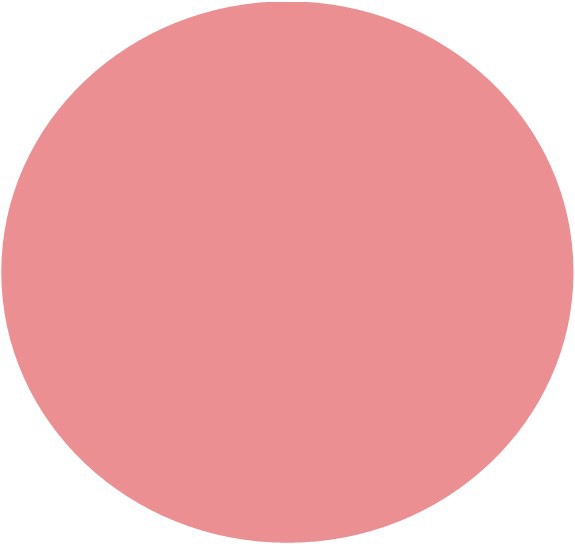 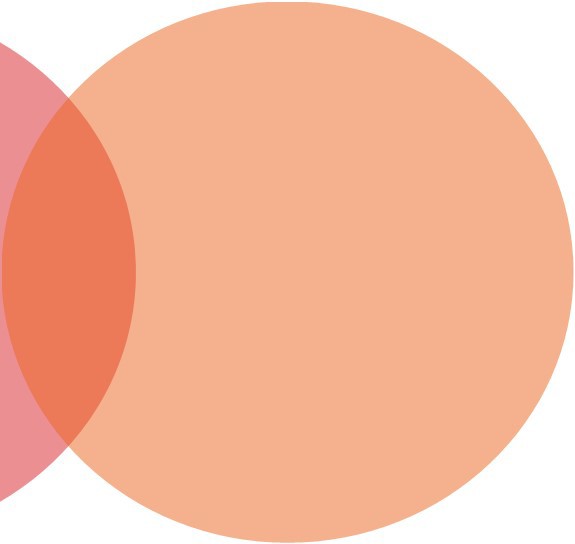 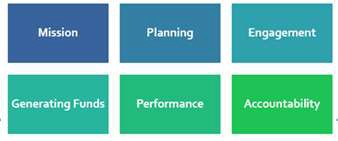 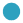 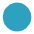 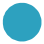 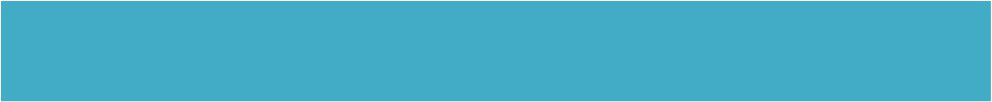 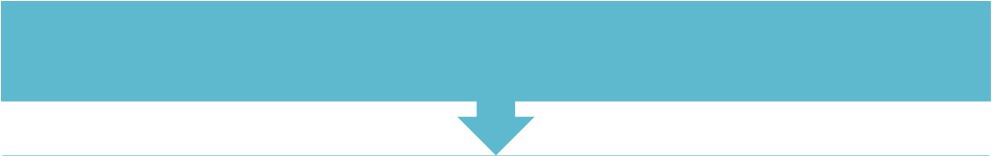 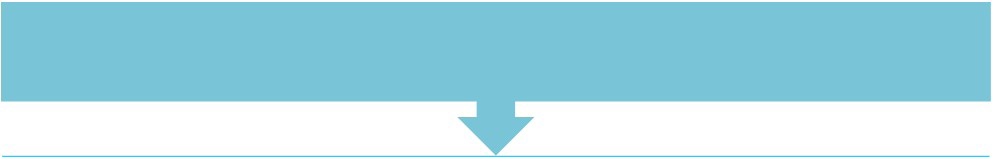 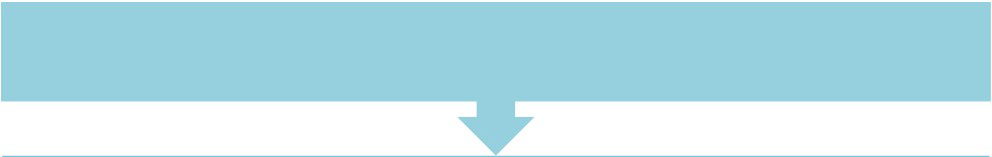 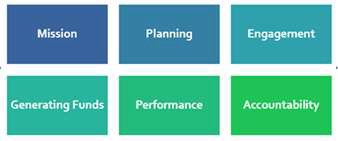 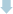 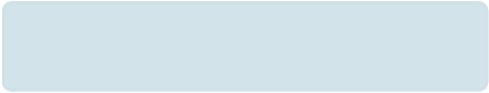 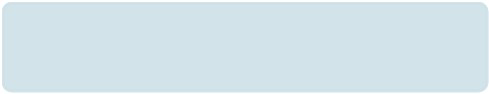 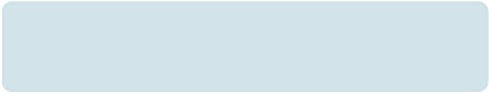 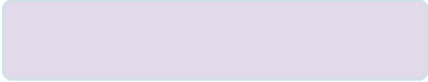 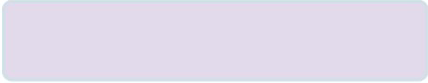 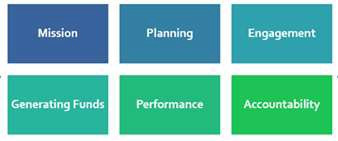 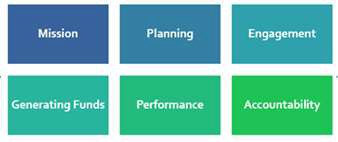 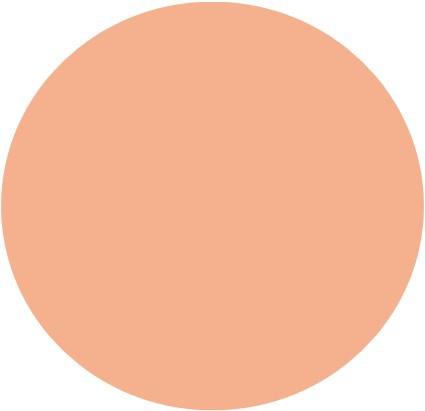 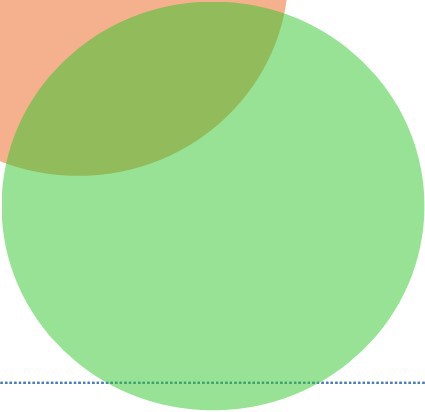 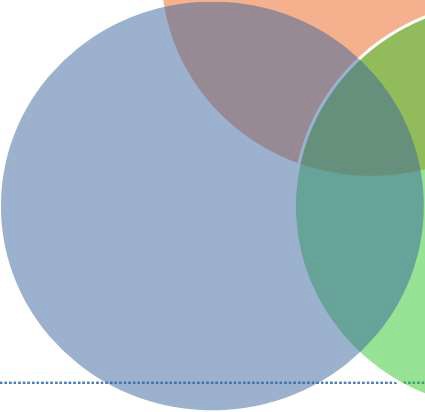 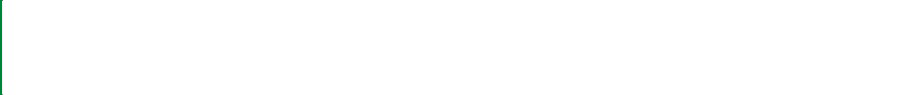 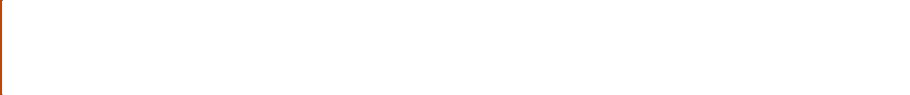 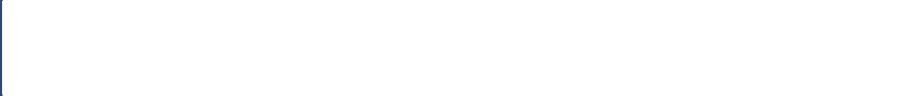 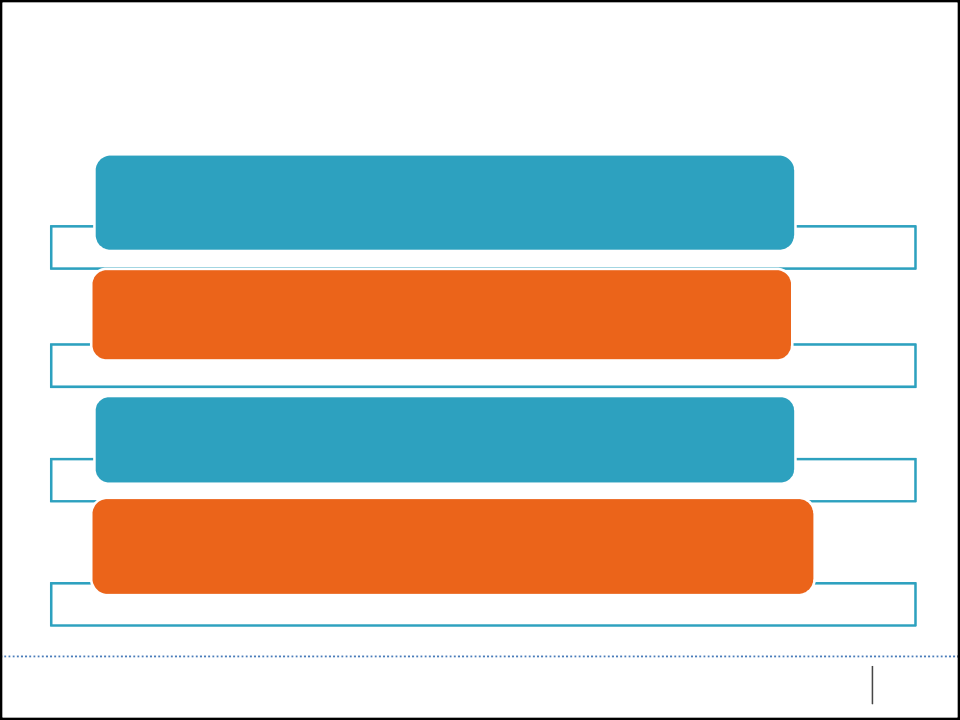 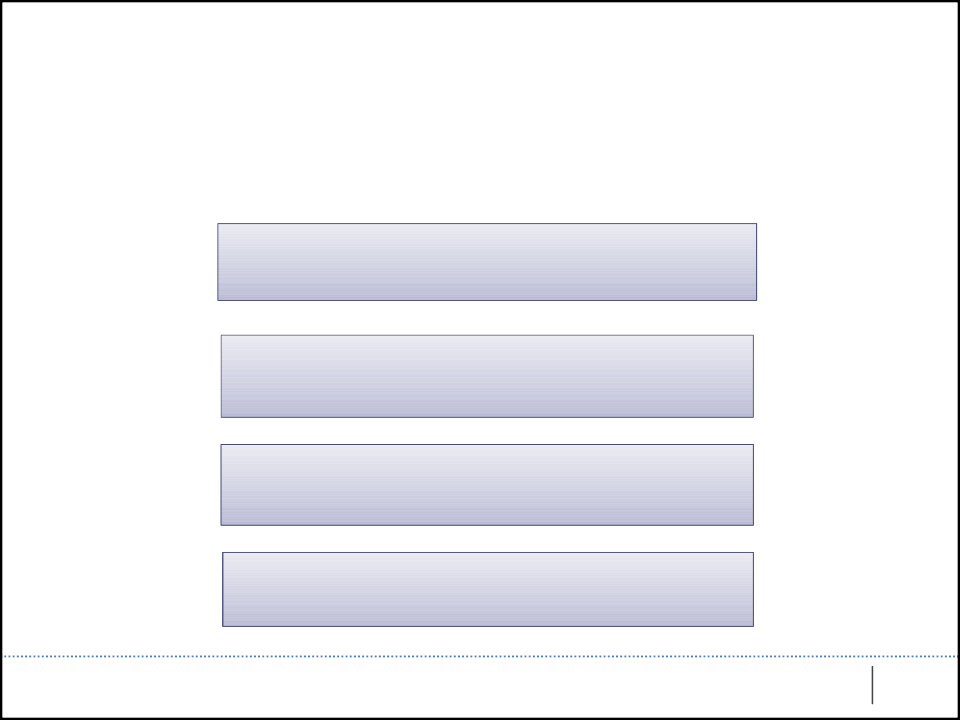 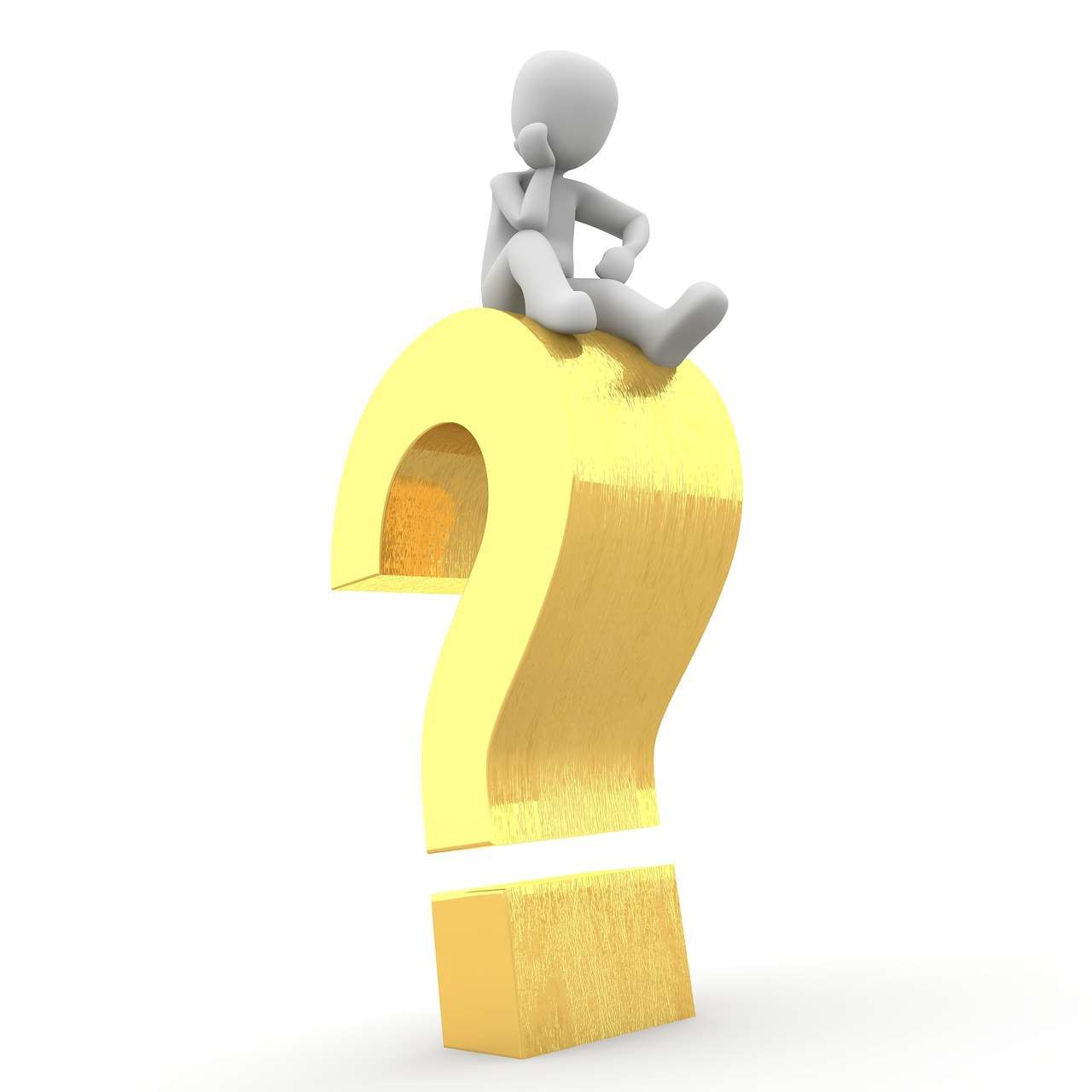 